2018 – 07 July Board Packet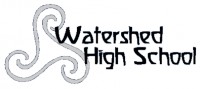 Watershed High School Board of DirectorsAgenda October 16th, 20184:00 PM CSTWatershed High School Administrative OfficesBoard MemberRoleIn-PersonVideo ConferenceAdditional AttendeesAlan StellpflugTeacher Board MemberXLiz Rey Heyer, Retiring Board ChairJason KinsleyTreasurerTeacher Board MemberXKasandra Santana Galivan, Guest/ Watershed StudentAmie GarretsonSecretaryParent Board MemberXDonna MosleyBoard ChairParent Board MemberXDestiny SparksExecutive DirectorEx-OfficioXHayley VetschTeacher Board MemberXPatrick CoyleCommunity Board MemberXAgenda ItemDiscussion/Decision(s)/Action Item(s):MotionSecondVote Pass/FailCall to orderAttendanceIntroductions of everyone present: Personal and Board TitlesAttendees have been mentioned and introduced, as well.New Members have been voted in.Additions to AgendaN/AASJKPApproval of AgendaMove to accept Agenda as presented.ASJKPApproval of September minutes62.5 ADM was supposed to be recorded as, “62.5 ADM – Estimate”.JKHVPADM ADM explained: Average Daily Membership.  As of 10/16, 61.32 ADM; Actual students in seats: 63.Alan Stellpflug needs to hand count students until the end of 2018, per state demand.Synergy no longer calculates the numbers.Student recruitment reportTwo pending intakesOne returning (to Watershed) student.Jeana Amsler, School Counselor, is set to speak with other school counselors about Watershed High School.Committee Report - Finance (Jason Kinsley)Payment registerChecking: $ 152,374.82Savings: $ 17,515.70ASAGPCommittee Report – Governance(Open)Board Position introductionsCommittee Report - Academic (Jason Kinsley)Upcoming school events (not marketing or recruiting)Technology Report (Alan)A)Positive reports regarding student behavior during Fall 2018 field trips. Conferences will have new format; scheduled time slots are no longer necessary; drop-in convenience for parents and guardians.10/23: School Photo Day10/24: “Peter Pan”; Enchanted Evening10/25: Flu Shots available at Watershed MEA WeekendField Trips to: Guthrie Theater; MIA; Park Square Theatre; Wolf Ridge; and Medieval FeastFall NWEA tests; Also- Winter and Spring.ACT Test offered to Juniors in February.New Staff is best yet is the unanimous response from seasoned staff members.B) Motion made to purchase Chrome Books and its Carrier.  (Whiskey on Ice Silent Auction funds).                                                         B)  ASB) JKB) PCommittee Report - Compliance (Alan Stellpflug)Awaiting Changes from PelsBCommittee Report - Executive (Open)Oct. 18, 2018: Paul Scanlon of IQS to meet with Destiny.  IQS Fall MeetingNov. 10, 2018: New Board Members to attend 100 &300 MACS education classes.  (Required)Committee Report - Marketing & Fundraising (Open)Outreach opportunities (Amie)Awaiting to hear if Watershed High School will be named as beneficiary from money raised in silent auction for Inaugural Spirits del Sol.Committee Report - Strategic Planning (Open)n/aUpcoming eventsSHPA High School FairOct. 30,2018: Hayley Vetsch and student Adam Lewis to attend high school fair.New BusinessBoard community memberPOR Emotional WellnessGuest / Watershed Student Kasandra Santana Galivan: Proposal submission for Ms. Santana Galivan to host/instruct an after-school mental-health fitness class.POR partnership with Watershed not to take place.  Required space needs prove too much for what Watershed can offer.Adjournment5:45 pmASHVP